16.04.2024Отделение СФР по Краснодарскому краю в 2024 году обеспечило более 8 тысяч жителей Кубани льготными путевками на санаторно-курортное лечение На санаторно-курортное лечение для граждан льготных категорий ОСФР по Краснодарскому краю в 2024 году направило свыше 276 миллионов рублей, что позволило приобрести 8 149 путевок в здравницы Краснодарского края и Республики Крым.С начала 2024 года в здравницы выдано почти 2,5 тысяч путевок для жителей края, включая сопровождающих лиц. Получить путевку в санаторий имеют право федеральные льготники, которые не отказались от набора социальных услуг в части санаторно-курортного лечения и проезда к месту лечения и обратно. Для получения путевки необходимо предоставить справку о наличии показаний к санаторно-курортному лечению по форме 070/у. Затем следует обратиться с заявлением в Отделение СФР по Краснодарскому краю. Подать заявление можно лично в клиентской службе СФР или МФЦ, дистанционно через портал Госуслуг, либо направив заявление по почте.Длительность санаторно-курортного лечения для граждан льготной категории составляет 18 дней, для детей с инвалидностью — 21 день, для граждан с заболеваниями и последствиями травм спинного и головного мозга — от 24 до 42 дней.Путевки предоставляются в порядке очередности по дате подачи заявления и профилю заболевания. Проверить свой номер в очереди жители Кубани могут на региональной странице сайта СФР в разделе «Гражданам» - «Очередь на санаторно-курортное лечение» https://social-insurance.sfr.gov.ru/r23/.  Для этого потребуется ввести номер СНИЛС.Если у вас остались вопросы, вы всегда можете обратиться к специалистам Отделения СФР по Краснодарскому краю, позвонив по номеру телефона единого контакт-центра СФР: 8(800)100-00-01 (звонок бесплатный, режим работы: понедельник-четверг 08:00-17:00 часов, пятница 08:00-16:00 часов).Мы в социальных сетях: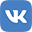 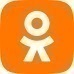 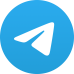 